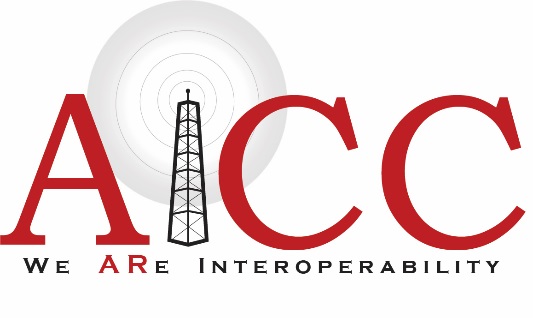 Your (Nominator’s) Information:Name:     Agency Name:      Mailing Address:        City:              State: AR          Zip Code:   Email:        Phone:     Do you perform any services in a public safety discipline, either paid or voluntary?   What is your job title?      Information About Nominee:Name:    Agency Name:     Mailing Address:        City:           State: AR         Zip Code:     Email:     Phone:      Nominee’s Award Qualifications:Does the Nominee reside in the state of Arkansas?     Did the Nominee participated in active work, either paid or unpaid, for a public safety agency in Arkansas in 2020?      Nominee’s Job Title in 2020:     Please provide a brief description of the Nominee’s public safety duties, particularly regarding communications: Describe the Nominee’s level of job knowledge and skill in his/her area of emergency communications: How does the Nominee share his/her job knowledge and expertise with others?To your knowledge, has the Nominee sought self-improvement through continuing education, training or certification?  Please describe what you know:Please describe how the Nominee demonstrate exceptional dedication to service and job performance in public safety communications. Please describe how the Nominee contributes to a collaborative, team-oriented work environment:How does the Nominee demonstrate the highest level of personal and professional conduct in his/her duties?  Please provide an example:In addition to the above, please explain why you believe this Nominee is an excellent candidate for the award:Deadline for Submission: July 16, 2021Email form to:  Rachel.Wilson@adem.arkansas.govCall Rachel Wilson at (501) 683-0491 for questions.Thank you very much for your submission.  Careful consideration will be given to all submissions and we may contact you if clarification is needed on any point.  We hope that you will be present for the Award Presentation at the: 2021 Arkansas Emergency Management Conference August 24-27, 2021Embassy Suites Northwest Arkansas Hotel, Spa & Convention CenterRogers, Arkansas